IL-KUNSILL NAZZJONALI TAL-KTIEB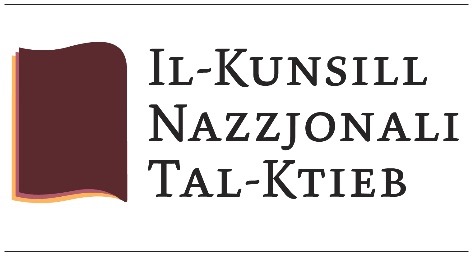 c/o Librerija Pubblika Ċentrali, Triq Joseph J. MangionFloriana, FRN1800+356 21222654www.ktieb.org.mt                                APPLICATION LITERARY ART CONTEST 2017Name and surname _____________________________________________________________ID card number _______________________________________________________________Address ___________________________________________________________________________________________________________________________________________________ Tel / Mob_____________________________ e-mail __________________________________Title of the artwork and a brief description: __________________________________________________________________ _____________________________________________________________________________ _____________________________________________________________________________ Title of the book and the name of the author _____________________________________________________________________Name of the publisher_________________________________________________________________________ ____Quotation from the text:______________________________________________________________________________________________________________________________________________________________________________________________________________________________________________________I declare that this is an original work and has not appeared in any previous art exhibition or used anywhere in print form before. I also declare that I have read and I accept all the regulations that govern the contest and I agree to submit to the decisions of the jury.Artist_______________________________Date________________________________